Churchmead  School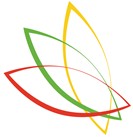 Governing Body Register of Interests as declared – Feb. 2023.Staff in attendance at MeetingsResigned GovernorsGovernorAppointing BodyName of Organisation/RelationshipNature of BusinessNature of InterestStart of Term of Office (Governor)End of Term of Office (Governor)Mr Simon CalvertLocal AuthorityLynch Hill Enterprise Academy (SEBMAT)EducationAsst. SENCOJune 2019June 2023Rev. Sara Chesterfield TerryFoundationNoneNoneNoneMay 2019May 2023Mrs Antria CuffFoundationNoneNoneNoneSep. 2016Sep. 2020Sep. 2020Aug. 2024Dr. Eirian DaviesFoundationScottish and Southern Electricity (SSE)Ecclesiastical St Mary's Datchet, Parochial Church CouncilEnergy and Services Parish CouncilShareholderMemberSep. 2016Sep. 2020Sep. 2020Aug. 2024Dianne CranmerParentWraysbury mattersWraysbury and Horton Voluntary Care'RBWM Health and Wellbeing Steering Group'.Community Group (mental wellbeing)Community Group(vulnerable residents)Local Authority GroupCo-founderLead Volunteer CoordinatorMemberSep. 2020Aug. 2024HT JayasingheParentNoneNoneNoneMay 2019May 2023Margaret LentonFoundationChair of Wrasybury Parish CouncilChair of Windsor and Eton Society, CASTME Secretary Chair of Trustees of True HonourCommunitySTEM Association, PCC MemberSecretaryChairSep. 2016Sep. 2020Sep. 2020Aug. 2024Bill NhliziyoStaffNoneNoneNoneNov. 2018Nov. 2022Chris TomesHeadteacherSlough and East Berkshire Multi-Academy Trust (SEBMAT)Family member employed part time at Churchmead SchoolEducationFamily MemberInterim ChairSep. 2016N/ALorna AndertonFoundationNoneNoneNoneDec. 2020Nov. 2024Dan TownleyFoundationEton CollegeLynch Hill Primary SchoolEducationEducationEmployeeGovernorDec. 2020Nov. 2024Kiran JhanzaibParentNoneNoneNone01 Feb 202331 Jan 2027VacancyFoundationVacancyFoundationAssociate GovernorsAssociate GovernorsAssociate GovernorsAssociate GovernorsAssociate GovernorsAssociate GovernorsAssociate GovernorsRachel AwberyAssociateServicenow Migrant leadersWitley C of E Infant schoolSoftwareCoaching charityEducationExcellence leadMentorCo- TreasurerDec. 2020Nov. 2024Staff MemberAppointing BodyName of Organisation/RelationshipNature of BusinessNature of InterestStart of Term of OfficeEnd of Term of OfficeHeidi DavidSchool EmployeeBusiness ManagerDatchet United CharitiesCharity TrusteeNicola ReidySchool EmployeeDeputy HeadteacherFamily member employed full-time in ChurchmeadFamily MemberEmployeeRachel JenkinsDrew Morgan-WattsSchool EmployeeAssistant HeadteacherNoneNoneNoneGovernorAppointing BodyName of Organisation/RelationshipNature of BusinessNature of InterestStart of Term of OfficeEnd of Term of OfficeSteve BuckeridgeFoundationUxbridge Gospel HallCommunityMemberMay 2017Resigned;Jan. 2019Kate FitzgeraldLocal AuthorityDatchet Parish CouncillorTrustee – Datchet Village Hall Endowment Fund TrustHead of Acquisition – The Gym GroupCommunityCommunityLeisurePCC MemberTrusteeEmployeeJune 2017Resigned;Dec. 2018Richard IresonFoundationODST – Member of Audit CommitteeOxford Diocese Schools TrustMemberSep. 2019Resigned;July 2019Amy LawrenceFoundationNoneNoneNoneJune 2018ResignedMarch 2020Saima KhanParentNoneNoneNoneMay 2019Resigned;Oct 2020Paula HammondParentNoneNoneNoneSep. 2016Aug. 20201-year extension due Covid.Resigned;Nov. 2020Samera KhanAssociateNoneNoneNoneSep. 2020Sep.2024Disqual. 5th November 2021Preston BrookerFoundationSlough council, Councillor for Langley KidderminsterRyvers school governorBritwell parish councillorSt Mary’s school governor , Farnham royalSt. John’s Farnham common, ChurchSt Marys charitable TrustCouncilEducationCouncilEducationChurch CharityGovernor Vice ChairEmployment panel.Sits Audit SCARE Peoples panels/Vice chair. Chair of finance. Heads Performance PanelVice ChairChair of finance. Heads Performance PanelChurch WardenTrusteeSep. 2020Sep.2024Resigned 19th November 2021Jason TaitAssociateTASIS, The American School in EnglandEducationMemberSep 2020Aug. 2024Resigned 11th Jan 2022Ifeyinwa KantonnaParentNov 2020Nov. 2024Resigned 1st March 2022